Please read the Nomination Form Essentials in CIEEM Awards 2019: All You Need To Know carefully before you begin to ensure you’re aware of all the submission guidelines and judging criteria.StudentProject SupervisorProject/dissertation put forward for the CIEEM Student Project AwardsPlease email this entry form, along with a PDF of the degree project/dissertation, to awards@cieem.net by the closing date of Monday 7th January 2019. If you have any queries, please call 01962 868626.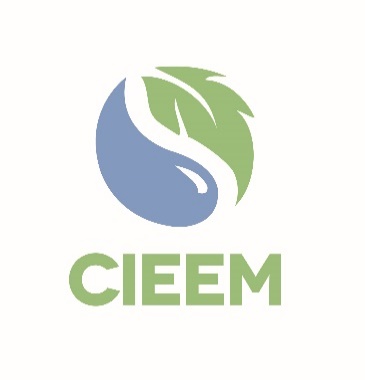 Awards 2019Postgraduate Student Project Award
Nomination FormFull Name:Full Name:Membership number:(If known)Membership number:(If known)Email:Email:I declare that to the best of my knowledge the information provided is accurate and complete.I declare that to the best of my knowledge the information provided is accurate and complete.Full Name:Full Name:Membership number:(If known)Membership number:(If known)Email:Email:I declare that to the best of my knowledge the information provided is accurate and complete.I declare that to the best of my knowledge the information provided is accurate and complete.Title:Awarding university/institution:Please outline below, with reference to the six award criteria, why this project should receive a CIEEM Student Project Award. Maximum 500 words.Please outline below, with reference to the six award criteria, why this project should receive a CIEEM Student Project Award. Maximum 500 words.